Grundschule Hohenlockstedt      Schulverband Hohenlockstedt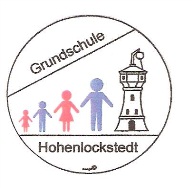 Grundschule Hohenlockstedt, Finnische Allee 16, 25551 HohenlockstedtLiebe Eltern,Sie erhalten die Ferien- und Terminübersicht für das Schuljahr 2019/2020:Ferien				erster Ferientag		letzter FerientagHerbst				04.10.2019			18.10.2019Weihnachten			23.12.2019			06.01.2020Beweglicher Ferientag		06.03.2020Ostern				30.03.2020			17.04.2020Beweglicher Ferientag		20.05.2020Der Tag nach Himmelfahrt	22.05.2020 ist frei!Sommer			29.06.2020			08.08.2020Weitere Termine, die Sie sich vormerken sollten:Ernteumzug				29.09.2019	10.40 – ca. 12.30 UhrZeugniskonferenzen I. HJ		21.01.2020	(Klassen 4 + 3)					22.01.2020	(Klassen 2 + 1)Zeugnisausgabe			31.01.2020			Elternsprechtag			nach VereinbarungSchulentwicklungstag			03.02.2020	Schulfrei (mit Heimarbeit)Schulfasching				24.02.2020Zeugniskonferenzen II. HJ		16.06.2020	(Klassen 4 + 3)					17.06.2020	(Klassen 2 + 1)		Zeugnisausgabe			26.06.2020			Bitte kennzeichnen Sie die Kleidung Ihres Kindes mit dem Vor- und Nachnamen, um Ver-wechslungen auszuschließen. Die Kleidung passen Sie bitte der Witterung an, da die Kinder auch bei Regen in den Pausen auf den Schulhof gehen (Regenjacke mit Kapuze)!Entschuldigungen haben schriftlich oder telefonisch zu erfolgen, und zwar am Tage der Erkrankung des Kindes!Die Grundschule Hohenlockstedt nimmt alle 2 Jahre (ungerade Jahre) am Ernteumzug der Gemeinde Hohenlockstedt teil! Am 29.09.2019, 10.40 Uhr, ist es wieder soweit, alle Kinder laufen mit! In den geraden Jahren findet in der Grundschule ein „Tag der offenen Tür“ statt. Auch hier nehmen alle Kinder teil.2Bei Streitereien auf dem Schulhof sollen sich die Kinder bitte an die Aufsicht wenden oder die Klassenlehrerin aufsuchen. Konflikte sollten grundsätzlich mit Hilfe der Lehrkräfte bearbeitet werden. Bitte unterstützen Sie uns bei unserem Bemühen, auf dem Schulhof körperliche Gewalt zu vermeiden und wirken Sie entsprechend auf die Kinder ein! Aus gegebenem Anlass möchten wir nochmals darauf hinweisen, dass Schülerinnen und Schüler aus der 1. und 2. Klasse grundsätzlich nicht alleine mit dem Fahrrad zur Schule fahren sollen. Für die Kinder aus der 3. und 4. Klasse benötigen wir eine Einwilligung der/des Erziehungsberechtigten.Alle Kinder verlassen das Gebäude aus Sicherheitsgründen durch den Hinterausgang über den Schulhof! Das gilt bitte auch, wenn die Kinder von den Eltern abgeholt werden! Auch das Betreten der Schule erfolgt morgens immer über den Schulhof!Wenn Sie Ihr Kind mit dem Auto zur Schule bringen bzw. abholen, parken Sie bitte auf dem befestigten Parkstreifen vor dem Ehrenmal, damit Ihr Kind sicher die Straße überqueren kann.Auf Anraten der örtlichen Polizei möchte ich Sie bitten, die Kinder in der dunklen Jahreszeit nicht mit dem Roller zur Schule fahren zu lassen, da die Unfallgefahr gerade dann sehr hoch ist. Im Übrigen sollen die Kinder ausschließlich mit Helm fahren – auch auf dem Roller!Des Weiteren weise ich darauf hin, dass die Roller im Fahrradschuppen bitte abgeschlossen oder aneinander gekettet werden sollten, um Diebstähle zu vermeiden. Die Schule kommt für abhanden gekommene Roller nicht auf! Mit freundlichen GrüßenGez. Rusch-HolfortRektorin--------------------------------------------------------------------______________________________Name des Kindes, KlasseDie Terminübersicht und die wichtigen Hinweise der Grundschule Hohenlockstedt für das Schuljahr 2019/2020 habe ich zur Kenntnis genommen!________________________________________Datum, Unterschrift aller Erziehungsberechtigten